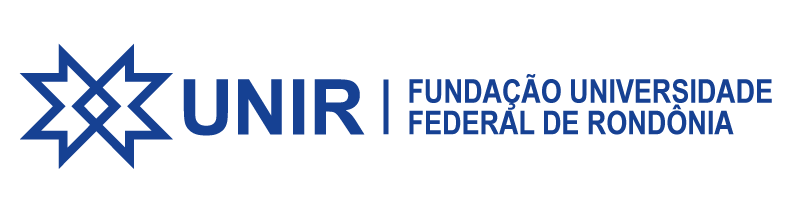 MINISTÉRIO DA EDUCAÇÃOUNIVERSIDADE FEDERAL DE RONDÔNIANÚCLEO DE CIÊNCIAS SOCIAIS APLICADAS (NUCSA)DEPARTAMENTO ACADÊMICO DE COMUNICAÇÃO (DACOM) – PORTO VELHOCURSO DE JORNALISMORELATÓRIO DE AVALIAÇÃO IN LOCO DA CONCEDENTEESTÁGIO NÃO OBRIGATÓRIO EM JORNALISMODados da concedenteDados do/a estagiário/aCaracterização da visitaPorto Velho, _____ de ________ de 20___.______________________________________Estagiário/a______________________________________Supervisor/a______________________________________Coordenador de estágio do curso de JornalismoEmpresa/instituição:Supervisor/a de estágio:Cargo do/a supervisor/a:Área de formação superior:Instituição de formação:Telefone/Whatsapp:E-mail para contato:Discente:Visitante(s):Setores visitados:Profissionais contatados:Avaliação das instalações:Registro de demandas da Concedente em relação aos estagiários:Avaliação das condições de aprendizado do estagiário: